"					    فرم (1)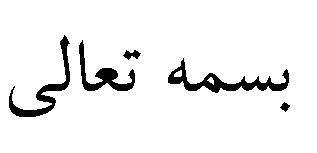 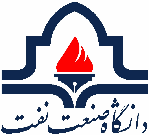 تاریخ :شماره :استاد محترم راهنما باسلام، احتراماً اینجانب :نام و نام خانوادگی دانشجو ........................................ شماره دانشجویی ............................ رشته ............................................................... نام و نام خانوادگی دانشجو ........................................ شماره دانشجویی ............................ رشته ............................................................... نام و نام خانوادگی دانشجو ........................................ شماره دانشجویی ............................ رشته ............................................................... نام و نام خانوادگی دانشجو ........................................ شماره دانشجویی ............................ رشته ............................................................... عنوان پایان نامه :عنوان پایان نامه :عنوان پایان نامه :عنوان پایان نامه :استاد راهنمای اول:استاد راهنمای دوم :استاد راهنمای دوم :استاد مشاور :تاریخ تصویب پروژه پیشنهادی  :زمان پیش بینی دفاعیه نهایی :زمان پیش بینی دفاعیه نهایی :واحدهای گذرانده: تعداد مقالات ارائه شده یا در دست اقدام :تعداد مقالات ارائه شده یا در دست اقدام :گزارش مختصر پیشرفت مراحل پایان نامه مصوب :گزارش مختصر پیشرفت مراحل پایان نامه مصوب :گزارش مختصر پیشرفت مراحل پایان نامه مصوب :گزارش مختصر پیشرفت مراحل پایان نامه مصوب :مجری‌ پایان نامه‌ با مشخصات ذکر شده در جدول فوق الذکر که‌ نتوانستم‌ در موعد مقرر تحصیلات خود را به‌ اتمام برسانم‌ ، با توجه‌ به‌ دلایلی‌ که‌ ذیلاً ذکر می‌ گردد و با اطلاع و پایبندی‌ خود به‌ مقررات موضوعه‌ دانشگاه ، متقاضی‌ صدور مجوز ادامه‌ تحصیل‌ و انتخاب واحد (ادامه‌ پایان نامه‌) برای‌ نیمسال............ سال  تحصیلی‌ ............................................ هستم‌. خواهشمند است‌ مقرر فرمائید تا اقدام مقتضی‌ مبذول گردد.توضیحات:                                                                                                                                                                        امضا دانشجو و تاریخ:مجری‌ پایان نامه‌ با مشخصات ذکر شده در جدول فوق الذکر که‌ نتوانستم‌ در موعد مقرر تحصیلات خود را به‌ اتمام برسانم‌ ، با توجه‌ به‌ دلایلی‌ که‌ ذیلاً ذکر می‌ گردد و با اطلاع و پایبندی‌ خود به‌ مقررات موضوعه‌ دانشگاه ، متقاضی‌ صدور مجوز ادامه‌ تحصیل‌ و انتخاب واحد (ادامه‌ پایان نامه‌) برای‌ نیمسال............ سال  تحصیلی‌ ............................................ هستم‌. خواهشمند است‌ مقرر فرمائید تا اقدام مقتضی‌ مبذول گردد.توضیحات:                                                                                                                                                                        امضا دانشجو و تاریخ:مجری‌ پایان نامه‌ با مشخصات ذکر شده در جدول فوق الذکر که‌ نتوانستم‌ در موعد مقرر تحصیلات خود را به‌ اتمام برسانم‌ ، با توجه‌ به‌ دلایلی‌ که‌ ذیلاً ذکر می‌ گردد و با اطلاع و پایبندی‌ خود به‌ مقررات موضوعه‌ دانشگاه ، متقاضی‌ صدور مجوز ادامه‌ تحصیل‌ و انتخاب واحد (ادامه‌ پایان نامه‌) برای‌ نیمسال............ سال  تحصیلی‌ ............................................ هستم‌. خواهشمند است‌ مقرر فرمائید تا اقدام مقتضی‌ مبذول گردد.توضیحات:                                                                                                                                                                        امضا دانشجو و تاریخ:مجری‌ پایان نامه‌ با مشخصات ذکر شده در جدول فوق الذکر که‌ نتوانستم‌ در موعد مقرر تحصیلات خود را به‌ اتمام برسانم‌ ، با توجه‌ به‌ دلایلی‌ که‌ ذیلاً ذکر می‌ گردد و با اطلاع و پایبندی‌ خود به‌ مقررات موضوعه‌ دانشگاه ، متقاضی‌ صدور مجوز ادامه‌ تحصیل‌ و انتخاب واحد (ادامه‌ پایان نامه‌) برای‌ نیمسال............ سال  تحصیلی‌ ............................................ هستم‌. خواهشمند است‌ مقرر فرمائید تا اقدام مقتضی‌ مبذول گردد.توضیحات:                                                                                                                                                                        امضا دانشجو و تاریخ:نظریه استاد راهنما: اینجانب .................................................................... استاد راهنمای دانشجوی فوق الذکر با درخواست تمدید نیمسال موافقت / عدم موافقت را دارم.                                                                                                                                                                 امضا استاد راهنما و تاریخ:نظریه استاد راهنما: اینجانب .................................................................... استاد راهنمای دانشجوی فوق الذکر با درخواست تمدید نیمسال موافقت / عدم موافقت را دارم.                                                                                                                                                                 امضا استاد راهنما و تاریخ:نظریه استاد راهنما: اینجانب .................................................................... استاد راهنمای دانشجوی فوق الذکر با درخواست تمدید نیمسال موافقت / عدم موافقت را دارم.                                                                                                                                                                 امضا استاد راهنما و تاریخ:نظریه استاد راهنما: اینجانب .................................................................... استاد راهنمای دانشجوی فوق الذکر با درخواست تمدید نیمسال موافقت / عدم موافقت را دارم.                                                                                                                                                                 امضا استاد راهنما و تاریخ: